PRELIMINARY ENTRY FORM              Participants:Catering:Transportation:Please send this “Preliminary Entry Form” NOT LATER THAN 10th April 2022 to the following address:   E-Mail:  krannich@tsbev.de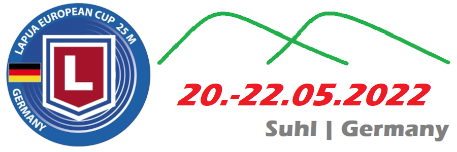 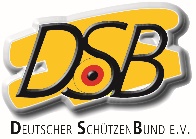 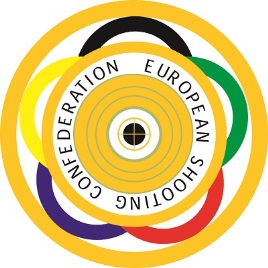 LAPUAEUROPEAN CUP 25m20. - 22.05.2022Suhl/Germany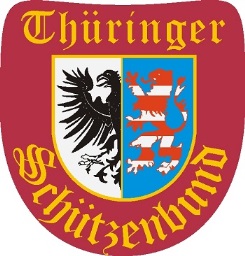 CountryContact personE-mailPhoneAddressMaleFemaleCenter Fire PistolStandard PistolNumber of athletesNumber of officialsBanquetThe banquet is currently still in clarification due to a change of operator. We will inform as soon as we have an offer.Number of participantscommentWe arrive by...  (x)Airplane  Train  Bus  Car  Arrival by Flight   at TIMEFlight-No.Departure by Flight  at TIMEFlight-No.DateSignature 